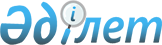 О внесении изменений в решение Сырымского районного маслихата от 29 декабря 2018 года № 34-2 "О районном бюджете на 2019-2021 годы"
					
			Утративший силу
			
			
		
					Решение Сырымского районного маслихата Западно-Казахстанской области от 15 февраля 2019 года № 37-2. Зарегистрировано Департаментом юстиции Западно-Казахстанской области 19 февраля 2019 года № 5536. Утратило силу решением Сырымского районного маслихата Западно-Казахстанской области от 13 февраля 2020 года № 51-5
      Сноска. Утратило силу решением Сырымского районного маслихата Западно-Казахстанской области от 13.02.2020 № 51-5 (вводится в действие со дня первого официального опубликования).
      В соответствии с Бюджетным кодексом Республики Казахстан от 4 декабря 2008 года, Законом Республики Казахстан "О местном государственном управлении и самоуправлении в Республике Казахстан" от 23 января 2001 года, районный маслихат РЕШИЛ:
      1. Внести в решение Сырымского районного маслихата от 29 декабря 2018 года № 34-2 "О районном бюджете на 2019-2021 годы" (зарегистрированное в Реестре государственной регистрации нормативных правовых актов №5492, опубликованное 9 января 2019 года в Эталонном контрольном банке нормативных правовых актов Республики Казахстан) следующие изменения:
      пункт 1 изложить в следующей редакции:
      "1. Утвердить районный бюджет на 2019–2021 годы согласно приложениям 1, 2 и 3 соответственно, в том числе на 2019 год в следующих объемах:
      1) доходы – 4 524 179 тысяч тенге:
      налоговые поступления – 376 327 тысяч тенге;
      неналоговые поступления – 5 725 тысяч тенге;
      поступления от продажи основного капитала – 2 220 тысяч тенге;
      поступления трансфертов – 4 139 907 тысяч тенге;
      2) затраты – 4 543 744 тысячи тенге;
      3) чистое бюджетное кредитование – 101 664 тысячи тенге:
      бюджетные кредиты – 132 563 тысячи тенге;
      погашение бюджетных кредитов – 30 899 тысяч тенге;
      4) сальдо по операциям с финансовыми активами – 13 900 тысяч тенге:
      приобретение финансовых активов – 13 900 тысяч тенге;
      поступления от продажи финансовых активов государства - 0 тенге;
      5) дефицит (профицит) бюджета – - 135 129 тысяч тенге;
      6) финансирование дефицита (использование профицита) бюджета – 135 129 тысяч тенге;
      поступление займов – 132 563 тысячи тенге;
      погашение займов – 30 899 тысяч тенге;
      используемые остатки бюджетных средств – 33 465 тысяч тенге.";
      приложение 1 к указанному решению изложить в новой редакции согласно приложению к настоящему решению.
      2. Главному специалисту аппарата Сырымского районного маслихата (А.Орашева) обеспечить государственную регистрацию данного решения в органах юстиции, его официальное опубликование в Эталонном контрольном банке нормативных правовых актов Республики Казахстан и в средствах массовой информации.
      3. Настоящее решение вводится в действие с 1 января 2019 года. Районный бюджет на 2019 год
					© 2012. РГП на ПХВ «Институт законодательства и правовой информации Республики Казахстан» Министерства юстиции Республики Казахстан
				
      Председатель сессии

А.Ниязгалиева

      Секретарь маслихата

Ш.Дуйсенгалиева
Приложение
к решению Сырымского
районного маслихата
от 15 февраля 2019 года №37-2Приложение 1
к решению Сырымского
районного маслихата
от 29 декабря 2018 года №34-2
Категория
Категория
Категория
Категория
Категория
Сумма, тысяч тенге
Класс
Класс
Класс
Класс
Сумма, тысяч тенге
Подкласс
Подкласс
Подкласс
Сумма, тысяч тенге
Специфика
Специфика
Сумма, тысяч тенге
Наименование
Наименование
Сумма, тысяч тенге
1
2
3
4
4
5
1) Доходы
1) Доходы
 4 524 179
1
Налоговые поступления
Налоговые поступления
376 327
01
Подоходный налог
Подоходный налог
141 046
2
Индивидуальный подоходный налог
Индивидуальный подоходный налог
141 046
03
Социальный налог
Социальный налог
149 100
1
Социальный налог
Социальный налог
149 100
04
Налоги на собственность
Налоги на собственность
77 581
1
Налоги на имущество
Налоги на имущество
59 721
3
Земельный налог
Земельный налог
1 981
4
Налог на транспортные средства
Налог на транспортные средства
13 379
5
Единый земельный налог
Единый земельный налог
2 500
05
Внутренние налоги на товары, работы и услуги
Внутренние налоги на товары, работы и услуги
6 800
2
Акцизы
Акцизы
1 700
3
Поступления за использование природных и других ресурсов
Поступления за использование природных и других ресурсов
2 500
4
Сборы за ведение предпринимательской и профессиональной деятельности
Сборы за ведение предпринимательской и профессиональной деятельности
2 600
08
Обязательные платежи, взимаемые за совершение юридически значимых действий и (или) выдачу документов уполномоченными на то государственными органами или должностными лицами
Обязательные платежи, взимаемые за совершение юридически значимых действий и (или) выдачу документов уполномоченными на то государственными органами или должностными лицами
1 800
1
Государственная пошлина
Государственная пошлина
1 800
2
Неналоговые поступления
Неналоговые поступления
5 725
01
Доходы от государственной собственности
Доходы от государственной собственности
4 425
5
Доходы от аренды имущества, находящегося в государственной собственности
Доходы от аренды имущества, находящегося в государственной собственности
4 425
06
Прочие неналоговые поступления
Прочие неналоговые поступления
1 300
1
Прочие неналоговые поступления
Прочие неналоговые поступления
1 300
3
Поступления от продажи основного капитала
Поступления от продажи основного капитала
2 220
01
Продажа государственного имущества, закрепленного за государственными учреждениями
Продажа государственного имущества, закрепленного за государственными учреждениями
1 000
1
Продажа государственного имущества, закрепленного за государственными учреждениями
Продажа государственного имущества, закрепленного за государственными учреждениями
1 000
03
Продажа земли и нематериальных активов
Продажа земли и нематериальных активов
1 220
1
Продажа земли
Продажа земли
1 220
4
Поступления трансфертов
Поступления трансфертов
4 139 907
02
Трансферты из вышестоящих органов государственного управления
Трансферты из вышестоящих органов государственного управления
4 139 907
2
Трансферты из областного бюджета
Трансферты из областного бюджета
4 139 907
Функциональная группа 
Функциональная группа 
Функциональная группа 
Функциональная группа 
Функциональная группа 
Сумма, тысяч тенге
Функциональная подгруппа
Функциональная подгруппа
Функциональная подгруппа
Функциональная подгруппа
Сумма, тысяч тенге
Администратор бюджетных программ
Администратор бюджетных программ
Администратор бюджетных программ
Сумма, тысяч тенге
Программа
Программа
Сумма, тысяч тенге
Наименование
Сумма, тысяч тенге
1
2
3
4
5
6
2) Затраты
 4 543 744
01
Государственные услуги общего характера
597 464
1
Представительные, исполнительные и другие органы, выполняющие общие функции государственного управления
262 696
112
Аппарат маслихата района (города областного значения)
20 049
001
Услуги по обеспечению деятельности маслихата района (города областного значения)
20 049
122
Аппарат акима района (города областного значения)
89 482
001
Услуги по обеспечению деятельности акима района (города областного значения)
89 482
003
Капитальные расходы государственного органа
0
123
Аппарат акима района в городе, города районного значения, поселка, села, сельского округа
153 165
001
Услуги по обеспечению деятельности акима района в городе, города районного значения, поселка, села, сельского округа
153 165
022
Капитальные расходы государственного органа
0
2
Финансовая деятельность
941
459
Отдел экономики и финансов района (города областного значения)
941
003
Проведение оценки имущества в целях налогообложения
639
010
Приватизация, управление коммунальным имуществом, постприватизационная деятельность и регулирование споров, связанных с этим
302
9
Прочие государственные услуги общего характера
333 827
454
Отдел предпринимательства и сельского хозяйства района (города областного значения)
18 811
001
Услуги по реализации государственной политики на местном уровне в области развития предпринимательства и сельского хозяйства
18 811
458
Отдел жилищно-коммунального хозяйства, пассажирского транспорта и автомобильных дорог района (города областного значения)
17 739
001
Услуги по реализации государственной политики на местном уровне в области жилищно-коммунального хозяйства, пассажирского транспорта и автомобильных дорог 
17 739
013
Капитальные расходы государственного органа
0
459
Отдел экономики и финансов района (города областного значения)
297 277
001
Услуги по реализации государственной политики в области формирования и развития экономической политики, государственного планирования, исполнения бюджета и управления коммунальной собственностью района (города областного значения)
292 780
113
Целевые текущие трансферты из местных бюджетов
4 497
466
Отдел архитектуры, градостроительства и строительства района (города областного значения)
0
040
Развитие объектов государственных органов
0
02
Оборона
18 479
1
Военные нужды
6 479
122
Аппарат акима района (города областного значения)
6 479
005
Мероприятия в рамках исполнения всеобщей воинской обязанности
6 479
2
Организация работы по чрезвычайным ситуациям
12 000
122
Аппарат акима района (города областного значения)
12 000
007
Мероприятия по профилактике и тушению степных пожаров районного (городского) масштаба, а также пожаров в населенных пунктах, в которых не созданы органы государственной противопожарной службы
12 000
04
Образование
2 304 639
1
Дошкольное воспитание и обучение
95 818
464
Отдел образования района (города областного значения)
95 818
009
Обеспечение деятельности организаций дошкольного воспитания и обучения
70 010
040
Реализация государственного образовательного заказа в дошкольных организациях образования
25 808
2
Начальное, основное среднее и общее среднее образование
2 157 932
123
Аппарат акима района в городе, города районного значения, поселка, села, сельского округа
2 043
005
Организация бесплатного подвоза учащихся до школы и обратно в сельской местности
2 043
457
Отдел культуры, развития языков, физической культуры и спорта района (города областного значения)
58 947
017
Дополнительное образование для детей и юношества по спорту
58 947
464
Отдел образования района (города областного значения)
2 096 942
003
Общеобразовательное обучение
1 969 350
006
Дополнительное образование для детей
127 592
9
Прочие услуги в области образования
50 889
464
Отдел образования района (города областного значения)
50 889
001
Услуги по реализации государственной политики на местном уровне в области образования
13 067
005
Приобретение и доставка учебников, учебно-методических комплексов для государственных учреждений образования района (города областного значения)
16 783
007
Проведение школьных олимпиад, внешкольных мероприятий и конкурсов районного (городского) масштаба
422
015
Ежемесячные выплаты денежных средств опекунам (попечителям) на содержание ребенка - сироты (детей-сирот), и ребенка (детей), оставшегося без попечения родителей
5 273
067
Капитальные расходы подведомственных государственных учреждений и организаций
15 344
05
Здравоохранение
363
9
Прочие услуги в области здравоохранения
363
123
Аппарат акима района в городе, города районного значения, поселка, села, сельского округа
363
002
Организация в экстренных случаях доставки тяжелобольных людей до ближайшей организации здравоохранения, оказывающей врачебную помощь
363
06
Социальная помощь и социальное обеспечение
282 702
1
Социальное обеспечение
62 079
451
Отдел занятости и социальных программ района (города областного значения)
57 572
005
Государственная адресная социальная помощь
57 572
464
Отдел образования района (города областного значения)
4 507
030
Содержание ребенка (детей), переданного патронатным воспитателям
4 507
2
Социальная помощь
194 015
451
Отдел занятости и социальных программ района (города областного значения)
194 015
002
Программа занятости
94 672
006
Оказание жилищной помощи
2 828
007
Социальная помощь отдельным категориям нуждающихся граждан по решениям местных представительных органов
15 591
010
Материальное обеспечение детей-инвалидов, воспитывающихся и обучающихся на дому
1 385
014
Оказание социальной помощи нуждающимся гражданам на дому
26 984
017
Обеспечение нуждающихся инвалидов обязательными гигиеническими средствами и предоставление услуг специалистами жестового языка, индивидуальными помощниками в соответствии с индивидуальной программой реабилитации инвалида
23 746
023
Обеспечение деятельности центров занятости населения
28 809
9
Прочие услуги в области социальной помощи и социального обеспечения
26 608
451
Отдел занятости и социальных программ района (города областного значения)
26 608
001
Услуги по реализации государственной политики на местном уровне в области обеспечения занятости и реализации социальных программ для населения 
21 696
011
Оплата услуг по зачислению, выплате и доставке пособий и других социальных выплат
1 106
054
Размещение государственного социального заказа в неправительственных организациях
3 806
07
Жилищно-коммунальное хозяйство
279 806
1
Жилищное хозяйство
16 310
123
Аппарат акима района в городе, города районного значения, поселка, села, сельского округа
0
007
Организация сохранения государственного жилищного фонда города районного значения, поселка, села, сельского округа
0
458
Отдел жилищно-коммунального хозяйства, пассажирского транспорта и автомобильных дорог района (города областного значения)
15 210
003
Организация сохранения государственного жилищного фонда
3 210
004
Обеспечение жильем отдельных категорий граждан
12 000
466
Отдел архитектуры, градостроительства и строительства района (города областного значения)
1 100
003
Проектирование и (или) строительство, реконструкция жилья коммунального жилищного фонда
600
004
Проектирование, развитие и (или) обустройство инженерно-коммуникационной инфраструктуры
500
2
Коммунальное хозяйство
211 580
458
Отдел жилищно-коммунального хозяйства, пассажирского транспорта и автомобильных дорог района (города областного значения)
10 500
012
Функционирование системы водоснабжения и водоотведения
9 800
027
Организация эксплуатации сетей газификации, находящихся в коммунальной собственности районов (городов областного значения)
700
466
Отдел архитектуры, градостроительства и строительства района (города областного значения)
201 080
005
Развитие коммунального хозяйства
680
007
Развитие благоустройства городов и населенных пунктов
0
058
Развитие системы водоснабжения и водоотведения в сельских населенных пунктах
200 400
3
Благоустройство населенных пунктов
51 916
123
Аппарат акима района в городе, города районного значения, поселка, села, сельского округа
16 931
008
Освещение улиц населенных пунктов
7 931
009
Обеспечение санитарии населенных пунктов
7 000
011
Благоустройство и озеленение населенных пунктов
2 000
458
Отдел жилищно-коммунального хозяйства, пассажирского транспорта и автомобильных дорог района (города областного значения)
34 985
015
Освещение улиц в населенных пунктах
14 445
018
Благоустройство и озеленение населенных пунктов
20 540
08
Культура, спорт, туризм и информационное пространство
394 337
1
Деятельность в области культуры
195 687
457
Отдел культуры, развития языков, физической культуры и спорта района (города областного значения)
195 687
003
Поддержка культурно-досуговой работы
195 687
2
Спорт
45 564
457
Отдел культуры, развития языков, физической культуры и спорта района (города областного значения)
44 622
008
Развитие массового спорта и национальных видов спорта 
1 094
009
Проведение спортивных соревнований на районном (города областного значения) уровне
39 328
010
Подготовка и участие членов сборных команд района (города областного значения) по различным видам спорта на областных спортивных соревнованиях
4 200
466
Отдел архитектуры, градостроительства и строительства района (города областного значения)
942
008
Развитие объектов спорта
942
3
Информационное пространство
97 762
456
Отдел внутренней политики района (города областного значения)
9 700
002
Услуги по проведению государственной информационной политики 
9 700
457
Отдел культуры, развития языков, физической культуры и спорта района (города областного значения)
88 062
006
Функционирование районных (городских) библиотек
88 062
9
Прочие услуги по организации культуры, спорта, туризма и информационного пространства
55 324
456
Отдел внутренней политики района (города областного значения)
37 278
001
Услуги по реализации государственной политики на местном уровне в области информации, укрепления государственности и формирования социального оптимизма граждан
18 099
003
Реализация мероприятий в сфере молодежной политики
19 179
457
Отдел культуры, развития языков, физической культуры и спорта района (города областного значения)
18 046
001
Услуги по реализации государственной политики на местном уровне в области культуры, развития языков, физической культуры и спорта 
18 046
10
Сельское, водное, лесное, рыбное хозяйство, особо охраняемые природные территории, охрана окружающей среды и животного мира, земельные отношения
136 390
1
Сельское хозяйство
99 561
473
Отдел ветеринарии района (города областного значения)
99 561
001
Услуги по реализации государственной политики на местном уровне в сфере ветеринарии
11 999
003
Капитальные расходы государственного органа
0
005
Обеспечение функционирования скотомогильников (биотермических ям)
2 143
006
Организация санитарного убоя больных животных
3 000
007
Организация отлова и уничтожения бродячих собак и кошек
2 562
008
Возмещение владельцам стоимости изымаемых и уничтожаемых больных животных, продуктов и сырья животного происхождения
0
010
Проведение мероприятий по идентификации сельскохозяйственных животных
1 387
011
Проведение противоэпизоотических мероприятий
77 000
047
Возмещение владельцам стоимости обезвреженных (обеззараженных) и переработанных без изъятия животных, продукции и сырья животного происхождения, представляющих опасность для здоровья
животных и человека
1 470
6
Земельные отношения
9 229
463
Отдел земельных отношений района (города областного значения)
9 229
001
Услуги по реализации государственной политики в области регулирования земельных отношений на территории района (города областного значения)
9 229
9
Прочие услуги в области сельского, водного, лесного, рыбного хозяйства, охраны окружающей среды и земельных отношений
27 600
459
Отдел экономики и финансов района (города областного значения)
27 600
099
Реализация мер по оказанию социальной поддержки специалистов
27 600
11
Промышленность, архитектурная, градостроительная и строительная деятельность
24 452
2
Архитектурная, градостроительная и строительная деятельность
24 452
466
Отдел архитектуры, градостроительства и строительства района (города областного значения)
24 452
001
Услуги по реализации государственной политики в области строительства, улучшения архитектурного облика городов, районов и населенных пунктов области и обеспечению рационального и эффективного градостроительного освоения территории района (города областного значения)
14 676
013
Разработка схем градостроительного развития территории района, генеральных планов городов районного (областного) значения, поселков и иных сельских населенных пунктов
3 936
015
Капитальные расходы государственного органа
5 840
12
Транспорт и коммуникации
269 995
1
Автомобильный транспорт
269 995
458
Отдел жилищно-коммунального хозяйства, пассажирского транспорта и автомобильных дорог района (города областного значения)
269 995
022
Развитие транспортной инфраструктуры
500
023
Обеспечение функционирования автомобильных дорог
34 992
045
Капитальный и средний ремонт автомобильных дорог районного значения и улиц населенных пунктов
234 503
13
Прочие
28 191
9
Прочие
28 191
457
Отдел культуры, развития языков, физической культуры и спорта района (города областного значения)
20 000
040
Реализация мер по содействию экономическому развитию регионов в рамках Программы развития регионов до 2020 года
20 000
459
Отдел экономики и финансов района (города областного значения)
8 191
012
Резерв местного исполнительного органа района (города областного значения) 
8 191
14
Обслуживание долга
0
1
Обслуживание долга
0
459
Отдел экономики и финансов района (города областного значения)
0
021
Обслуживание долга местных исполнительных органов по выплате вознаграждений и иных платежей по займам из областного бюджета
0
15
Трансферты
206 926
1
Трансферты
206 926
459
Отдел экономики и финансов района (города областного значения)
206 926
006
Возврат неиспользованных (недоиспользованных) целевых трансфертов
4
024
Целевые текущие трансферты из нижестоящего бюджета на компенсацию потерь вышестоящего бюджета в связи с изменением законодательства
159 706
038
Субвенции
43 171
049
Возврат трансфертов общего характера в случаях, предусмотренных бюджетным законодательством
0
051
Трансферты органам местного самоуправления 
4 045
054
Возврат сумм неиспользованных (недоиспользованных) целевых трансфертов, выделенных из республиканского бюджета за счет целевого трансферта из Национального фонда Республики Казахстан
0
3) Чистое бюджетное кредитование
101 664
Бюджетные кредиты
132 563
07
Жилищно-коммунальное хозяйство
0
1
Жилищное хозяйство
0
458
Отдел жилищно-коммунального хозяйства, пассажирского транспорта и автомобильных дорог района (города областного значения)
0
053
Кредитование на реконструкцию и строительство систем тепло-, водоснабжения и водоотведения
0
10
Сельское, водное, лесное, рыбное хозяйство, особо охраняемые природные территории, охрана окружающей среды и животного мира, земельные отношения
132 563
9
Прочие услуги в области сельского, водного, лесного, рыбного хозяйства, охраны окружающей среды и земельных отношений
132 563
459
Отдел экономики и финансов района (города областного значения)
132 563
018
Бюджетные кредиты для реализации мер социальной поддержки специалистов
132 563
Категория
Категория
Категория
Категория
Категория
Класс
Класс
Класс
Класс
Подкласс
Подкласс
Подкласс
Специфика
Специфика
Наименование
Сумма
5
Погашение бюджетных кредитов
30 899
01
Погашение бюджетных кредитов
30 899
1
Погашение бюджетных кредитов, выданных из государственного бюджета
30 899
4) Сальдо по операциям с финансовыми активами
13 900
Функциональная группа
Функциональная группа
Функциональная группа
Функциональная группа
Функциональная группа
Функциональная подгруппа
Функциональная подгруппа
Функциональная подгруппа
Функциональная подгруппа
Администратор бюджетных программ
Администратор бюджетных программ
Администратор бюджетных программ
Программа
Программа
Наименование
Сумма
Приобретение финансовых активов
13 900
13
Прочие
13 900
9
Прочие
13 900
458
Отдел жилищно-коммунального хозяйства, пассажирского транспорта и автомобильных дорог района (города областного значения)
13 900
065
Формирование или увеличение уставного капитала юридических лиц
13 900
Категория
Категория
Категория
Категория
Категория
Класс
Класс
Класс
Класс
Подкласс
Подкласс
Подкласс
Специфика
Специфика
Наименование
Сумма
6
Поступления от продажи финансовых активов государства
0
01
Поступления от продажи финансовых активов государства
0
2
Поступления от продажи финансовых активов за пределами страны
0
5) Дефицит (профицит) бюджета
-135 129
6) Финансирование дефицита (использование профицита) бюджета
135 129
7
Поступления займов
132 563
01
Внутренние государственные займы
132 563
2
Договоры займа
132 563
03
Займы, получаемые местным исполнительным органом района (города областного значения) 
132 563
Функциональная группа
Функциональная группа
Функциональная группа
Функциональная группа
Функциональная группа
Функциональная подгруппа
Функциональная подгруппа
Функциональная подгруппа
Функциональная подгруппа
Администратор бюджетных программ
Администратор бюджетных программ
Администратор бюджетных программ
Программа
Программа
Наименование
Сумма
16
Погашение займов
30 899
1
Погашение займов
30 899
459
Отдел экономики и финансов района (города областного значения)
30 899
005
Погашение долга местного исполнительного органа перед вышестоящим бюджетом
30 899
Категория
Категория
Категория
Категория
Категория
Класс
Класс
Класс
Класс
Подкласс
Подкласс
Подкласс
Специфика
Специфика
Наименование
Сумма
8
Используемые остатки бюджетных средств
33 465
01
Остатки бюджетных средств
33 465
1
Свободные остатки бюджетных средств
33 465
01
Свободные остатки бюджетных средств
33 465